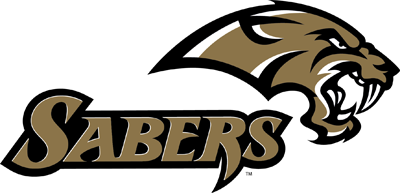 LEGACY FOOTBALL BOOSTERSMEETING AGENDAJune 28th, 2022Treasurer’s Report: Danielle Wetzstein President’s Report: Jeff VyskaOLD BUSINESS:Approval of May 18th meeting minutesPhotographer updatesGolf Tournament Sponsorship updateNEW BUSINESS:Select Class RepresentativesForm committees Sponsorship CommitteeFamily BBQ Committee (After scrimmage with Mandan, 8/20)Cancer Awareness Night (9/30), Military Night (10/7), Senior Night (10/14)Open Field Meals (June 29th, July 13th, July 20th all at 7:30PM)Schedule Next meeting